											Załącznik nr 3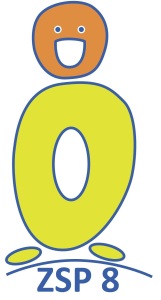 do procedury udzielania zamówień publicznych, których wartość, bez podatku od towarów i usług, jest mniejsza niż kwota 130 000 tysięcy złGliwice, dnia 26.07.2023ZAPYTANIE OFERTOWEo wartości szacunkowej zamówienia mniejszej niż 130 000 złotych (bez podatku od towarów i usług) prowadzone z wyłączeniem stosowaniaPrzepisów ustawy z dnia 11 września 2019 r. Prawo zamówień publicznych 
(Dz. U. z 2021, poz. 1129, z późn.zm.) ZAMAWIAJĄCY:ZESPÓŁ SZKOLNO-PRZEDSZKOLNY NR 8 w GLIWICACH44-100 Gliwice, ul. Stefana Okrzei 16tel. 32 231 02 42 e-mail: sekretariat@zsp8.gliwice.eu adres strony internetowej: www.zsp8.edu.plZaprasza do złożenia propozycji cenowej na zadanie pod nazwą:„usługa cateringowa dla dzieci uczęszczających do przedszkola oraz szkoły podstawowej obejmująca przygotowanie, dowóz i wydawanie śniadań, obiadów 
i podwieczorków”Szczegółowy zakres i opis zapytania ofertowego zamieszczony w załączniku nr 1PRZEDMIOT ZAMÓWIENIA/SZCZEGÓŁOWY OPIS ZAMÓWIENIANiniejszym pismem zapraszam/y do złożenia oferty cenowej na:Zapewnienie pełnowartościowego wyżywienia dla grup przedszkolnych: śniadanie, obiad, podwieczorek oraz dwudaniowego obiadu wraz napojem dla dzieci szkolnych w formie cateringu.W postępowaniu mogą brać udział firmy które:Posiadają uprawnienia do wykonywania określonej działalności lub czynności jeżeli przepisy prawa nakładają obowiązek posiadania takich uprawnień;Posiadanie niezbędnej wiedzy i doświadczenia w zakresie świadczenia usług cateringowychDysponowanie potencjałem technicznym i osobami zdolnymi do wykonywania zamówienia;Posiadają sytuację ekonomiczną i finansową zapewniającą wykonanie zamówienia.Termin realizacji zamówienia : od 01.09.2023 , okres obowiązywania 1 rokDANE DOTYCZĄCE ZŁOŻENIA OFERTYOferta musi zawierać całość przedmiotu zamówienia.Ofertę można sporządzić na formularzu oferty, załącznik nr 4 do zapytania ofertowego. Za równoważną z drukiem załączonej oferty będzie uznawana oferta sporządzona pisemnie 
i zawierająca wszystkie merytoryczne elementy.Oferta musi zawierać nazwę i adres oferenta oraz musi być podpisana przez osobę/y upoważnioną/e do reprezentowania Wykonawcy.Cena oferty musi zostać przedstawiona jako cena brutto (netto+ podatek VAT)Ofertę należy złożyć w jeden z następujących sposobów:- osobiście w siedzibie Zamawiającego tj. w sekretariacie, pokój nr 8, - za pośrednictwem poczty na adres Zamawiającego: ZESPÓŁ SZKOLNO-PRZEDSZKOLNY NR 8 w GLIWICACHul. Stefana Okrzei 16, 44-100 Gliwice- pocztą elektroniczną –  na adres mailowy: sekretariat@zsp8.gliwice.euw terminie: nie później niż do dnia 17.08.2023 r do godz.12.00 (decyduje data dostarczenia oferty Zamawiającemu).WYBÓR OFERTYPrzy wyborze oferty na obiady dla uczniów Szkoły Podstawowej nr 18 w Gliwicach Zamawiający będzie kierował się następującym kryterium i jego znaczeniem:Przy wyborze oferty na całodzienne wyżywieni dla dzieci z Przedszkola Miejskiego nr 8                         w Gliwicach Zamawiający będzie kierował się następującym kryterium i jego znaczeniem:Gdzie:
Lp – liczba punktów przyznana ofercieCmin - cena oferty minimalnej Cb – cena oferty badanejOmim – cena oferty minimalnej za koszt przygotowania obiaduOb. – cena oferty badanej za koszt przygotowania obiadu 
Wa- wartość wagi
Wc-waga w ocenianym kryteriumZapewnienie wyposażenia i personelu do obsługi punktowane w skali od 0 do 20 pkt. (spełnia/nie spełnia)Maksymalna liczba punktów, jaką może otrzymać oferta to 100 pkt.Za najkorzystniejszą ofertę uznana zostanie oferta, która w sumie uzyska najwyższą liczbę punktów.Zamawiający udzieli zamówienia Wykonawcy, którego oferta jest zgodna z treścią zapytania ofertowego i została oceniona jako najkorzystniejsza.Za cenę oferty uważać się będzie cenę brutto ( łącznie z podatkiem VAT)NINIEJSZE ZAPYTANIE NIE JEST ZAMÓWIENIEM I NIE OBLIGUJE ZAMAWIAJĄCEGO DO SKORZYSTANIA Z PRZEDSTAWIONEJ PROPOZYCJI.Z Wykonawcą, którego oferta zostanie wybrana (uznana za najkorzystniejszą) zostanie zawarta umowa/zlecenie. Termin zawarcia umowy  oraz jej treść zostanie przekazana Wykonawcy po zawiadomieniu o wyborze oferty.							Załączniki:Formularz oferty-załącznik nr 4Szczegółowy zakres i opis zapytania ofertowego – załącznik nr 1DyrektorMałgorzata SemikNazwa KryteriumWaga(Wa)(znaczenie) %Sposób liczenia wg. wzoruCałkowity koszt obiaduWc = 40Lp = (Cmin/Cb)xWaKoszt przygotowania obiaduWc = 40Lp = (Ob./Omax)xWaZapewnienie wyposażenia oraz personelu do obsługiWc = 20Lp = (Sb/Smax)xWaNazwa KryteriumWaga(Wa)(znaczenie) %Sposób liczenia wg. wzoruKoszt całodziennego wyżywienia (śniadanie, obiad, podwieczorek)Wc = 40Lp = (Cmin/Cb)xWaKoszt przygotowania obiaduWc = 40Lp = (Omin./Ob)xWaZapewnienie wyposażenia oraz personelu do obsługiWc = 2020 – spełnia0 – nie spełnia